КОНСПЕКТ УРОКА МАТЕМАТИКИ1 КЛАССПодготовила :Николаева Ю.Г., учитель начальных классов МОУ «ЛСОШ №1»Тема: « Путешествие по русским народным сказкам»Здравствуйте, дорогие друзья! - Ребята, сегодня к нам на урок пришли гости. Давайте их поприветствуем.Мы гостей сегодня ждалиИ с волнением встречали.Хорошо ли мы умеемИ решать и отвечать?Не судите гости строго,Ведь учились мы немного.II. Психологический настрой.- У вас на партах лежат светофорчики, покажите свое настроение. Зеленый – вы спокойны и уверены,  желтый – радостное настроение.  Вы приходите в школу каждый день, начиная с 1 сентября. Старательно выполняя задания на наших занятиях, вы учились быть настоящими школьниками, ответственными учениками. Расскажите нам, как изменилась ваша жизнь.1.Нет, в школе лучше, чем в саду!Я в школу с радостью иду.
После уроков уходишь из класса,И никакого тихого часа!2.Мне теперь не до игрушек:
Я учусь по букварю,
Соберу свои игрушки,
И детсаду подарю.
3.Ежедневно по утрам
Заниматься надо нам.
Мы с доски не сводим глаз,
И учитель учит нас.4.Надо буквы нам писать
Аккуратно в строчку,
Надо их запоминать
Без ошибки, точно.5.Если хочешь много знать,Многого добиться,
Обязательно читать
Должен научиться.6.Книжки могут рассказать
обо всем на свете.
Очень любят их читать
Взрослые и дети.7.Мне учиться очень нравиться,
Отвечать я не боюсь.
Я могу с задачей справиться,
Потому что не ленюсь.III. Вступительное слово учителя Слайд 1. (титульный)- Сегодня мы с вами приглашены в гости к Сказке. Да, да! Именно она, Сказка, будет гостеприимной хозяйкой нашего урока, тема которого «Загадочный мир русских народных сказок». На урок я к вам спешила,Любимые сказки с собой пригласила.Ребята, а вы любите сказки?- И я люблю. Веселые и грустные, страшные и смешные, сказки знакомы нам с детства. С ними связаны наши представления о добре и зле, о мире и справедливости. Сказки любят и дети, и взрослые. - А почему сказки называют народными? (Ответ детей)- Верно, народные сказки придумал народ и передавал их из уст в уста, из поколения в поколение. Когда вы были маленькими, вам рассказывали сказки мамы или бабушки, а потом пошли в школу и сами научились их читать..  И вот сегодня мы с вами совершим путешествие в этот загадочный мир русских народных сказок. Слайд 2. Дорожка нам предстоит дальняя, через лес дремучий. На пути нам встретятся препятствия, и мы должны их будем преодолеть.- Я знаю, что вы, ребята, очень дружные и смелые. Во время путешествия вы будете помогать и выручать друг друга. Верно, я говорю? (Ответ детей)Слайд 3.Сказки мы любим за то,Что в них побеждает добро,Что звери лесные, болотныеОказываются очень добрые,Что лягушка царевною станет,Лиса заюшку хоть и обманет,Петушок всем на помощь придет.Сивка – Бурка Ванюшку спасет.Слайд 4.Только вдруг приключилась беда,Всё перепутала Баба – Яга.В сказки зло напустила онаИ сказала:  «Так будет всегда».Только мы сможем сказкам помочь,Разогнать колдовство её прочь.Слайд 5. Бросаем волшебный клубочек…. Волшебный клубочек катится между деревьев и зовёт нас в сказку. Побежали за ним.IV. Из муки его слепили,
После в печку посадили,
На окошке он студился,
По дорожке он катился.
Был он весел, был он смел,
И в пути он песню пел.
Съесть его хотел зайчишка,
Серый волк и бурый мишка.
А когда малыш в лесу
Встретил рыжую лису,
От неё уйти не смог.
Кто же это? Колобок!  Слайд 6.
Слайд 7. Колобок записал числа, но некоторые из них пропустил. Помогите ему выполнить задание.- Назови пропущенные числа: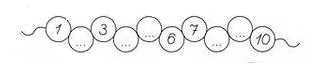 По тропинке Колобок бежит,
Рыжая лисичка на тропе сидит. Слайд 8.
Колобка лиса поймала,   
Облизнулась и сказала:
«Съем тебя сейчас я, 
Будет лисе счастье.Но, если выполнишь заданья,Я отсрочу наказанье».Лиса предлагает нам выполнить задание. (учащимся выдаются полоски с числами от 1 до 10, они выполняют задания закрашивая ответ) Слайд 9.Закрасьте самое маленькое число (1)Закрасьте самое большое однозначное число (9)Закрасьте соседей числа 5 (4,6)Закрасьте число, которое при счете идет за числом 2. (3)Закрасьте число, которое при счете идет перед числом 8. (7)- Молодцы, спасли колобка. И покатился колобок дальше. И мы с вами отправляемся дальше в наше сказочное путешествие.Слайд 10.Вы на доску скорей посмотрите!               Что же это за сказка, скажите? («Волк и семеро козлят».)Чтобы волка обхитрить,Задачи нужно вам решить.Игра «Веселые задачи»Вышла козочка гулять,С козлятами поиграть.Пять бежали впереди,Два остались позади.Беспокоится их матьИ не может сосчитать.Сосчитайте-ка, ребята,Сколько было всех козлят? ( 7)Коза на грядкеКапусту собирала.Шесть сорвала,Пока в дом донесла,Одна упала.Коза капусту сосчитать не может,Кто из вас, ребята, поможет? ( 5)Четыре козлёнка шли из школы,
И вдруг на них напали пчёлы.
Два козлика спаслись едва,
А сколько не успело? …(2)К речке бежали трое козлят-Свежей водицы все напиться хотят.Козочка – мама за ними спешит.Сколько их вместе?  Скорее скажи? (4)- Посмотрите, наш клубочек куда-то укатился… Слайд 11. Ой, а кто это на дорожке?-Давайте соединим цифры по порядку и узнаем (дети соединяют цифры).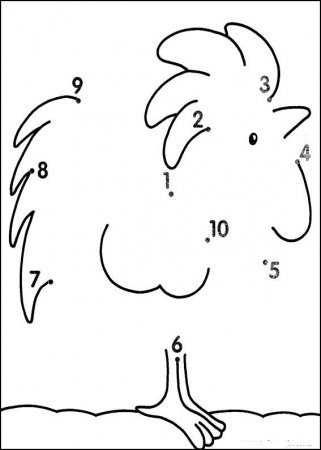 - Кто же это? - А из какой он сказки? (« Заюшкина избушка») петушок предлагает нам выполнить задание:Игра «Слова со звуком у»Я буду читать слова, а вы хлопайте, если в них есть звук у, топайте, если звука у нет :  утка, сосна, груша, школа, акула, окунь, осень ,лето, какаду, клен, уха, лук, стол, рагу. VI. Физкультминутка. Слайд 12.Нас ждет другая сказка впереди,Но чтобы справиться с заданьем,Отдохнуть мы все должны.По дорожке, по дорожкеСкачем мы на правой ножке.И по этой же дорожкеСкачем мы на левой ножке.По тропинке побежим,До лужайки добежим.На лужайке, на лужайкеМы попрыгаем как зайки.Стоп. Немного отдохнём.И домой пешком пойдем.Хорошо чуть-чуть размяться.Снова сядем заниматься.Давайте на минутку закроем глаза и произнесём волшебное заклинание: крекс, пекс, фекс! И снова перенесёмся в сказку…Наловил дед рыбы полный воз. Едет и видит: лисичка лежит на дороге, свернулась калачиком. Дед слез с воза, подошёл, а лисичка лежит как мёртвая.Вот славная находка! Будет моей старухе воротник на шубу.Взял дед лису, положил на воз, а сам пошёл вперёд.Вы узнали сказку?А дед едет домой и мечтает: «Как приеду, обрадую старуху». А старуха в это время книжку читала, да только там в словах буквы перепутаны. Давайте поможем бабушке восстановить слова. ( корона, масках)Слайд 13.   Давайте проверим .Слайд 14.  Молодцы! А кто это там бежит? Отгадайте загадку:За деревьями, кустами
Промелькнуло быстро пламя.
Промелькнуло, пробежало,
Нет ни дыма, ни пожара.- Верно, это лиса. Хитрая лисица решила задать нам непростую задачу. Слайд 15.  Работа в группе.Нужно взять первые слоги из слов и составь из них новые слова. Запишите их. Кто готов - поднимают руки, когда проверяем, слово кричат хором.Проверяем. Слайд 16.VII. Продолжение работы по теме.     Самостоятельная работа на листочках.Помощи  ждет еще сказка одна,В которой всем навредила Баба Яга.Что это за сказка? («Гуси-лебеди») Слайд 17.- Гуси-гуси?!- Га-га-га!- А летите вы куда?Вы Иванушку украли,Злой Бабе Яге отдали?Чтоб Аленушке помочьБратца милого найти,Вам в следующем заданииВсе в порядок привести.Слайд 18. ( велосипед)Вы отлично справились,Аленушке помогли:Гусей-лебедей прогнали долой.Аленушку с братцем вернули домой.Итог урока.И вот наш волшебный клубочек привел нас обратно в класс, и это значит, что наше сказочное путешествие закончилось. Скоро прозвенит звонок.Пора заканчивать нам урок.- Ребята, каким сказочным героям мы сегодня помогли? Слайд 19.- Молодцы! Вы хорошо поработали. Сказочные герои остались вами довольны. Спасибо за урок! Слайд 20.- Что вам понравилось во время путешествия? Что запомнилось больше всего? Чем вы остались довольны?Вы, друзья мои, старались.Все прилежно занимались.Хочу я вас благодаритьИ конфетки всем вручить.Рефлексия- А теперь оцените свою работу во время путешествия. Ребята, посмотрите, вот  Колобки. Один грустный, а другой веселый. Если вы хорошо работали на уроке, нарисуйте радостного Колобка, а если не очень – грустного. Мне тоже очень приятно было общаться с вами. Я также хочу показать вам радостного Колобка. Слайд 21.Урок окончен.1.Нет, в школе лучше, чем в саду!Я в школу с радостью иду.
После уроков уходишь из класса,И никакого тихого часа!2.Мне теперь не до игрушек:
Я учусь по букварю,
Соберу свои игрушки,
И детсаду подарю.
3.Ежедневно по утрам
Заниматься надо нам.
Мы с доски не сводим глаз,
И учитель учит нас.4.Надо буквы нам писать
Аккуратно в строчку,
Надо их запоминать
Без ошибки, точно.5.Если хочешь много знать,Многого добиться,
Обязательно читать
Должен научиться.6.Книжки могут рассказать
обо всем на свете.
Очень любят их читать
Взрослые и дети.7.Мне учиться очень нравиться,
Отвечать я не боюсь.
Я могу с задачей справиться,
Потому что не ленюсь.